Modum FIK´s arrangementer 2014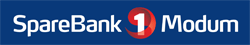 Se ellers www.modumfik.no.DatoklArrangementets navnAnsvarligTlf.nr / e-post03.0515FurumostafettenLive Båsen41642731 live.basen@hotmail.com15.0510TinestafettenSvein Sønju90048122sonju@modumktv.no28.0518DistriktstevneWermund Skyllingstad3278839107.0612.30Dokka opp-VikersundSondre Eriksen90146198/sondris@yahoo.no 02.0718KastkarusellLive Båsen48071825 / live.basen@hotmail.com  06.0818KastkarusellLive Båsen48071825 / live.basen@hotmail.com  30.0811Furumolekene Halvard Haugen98838575 / halvard.haugen@bfk.no11.10 13FurumomilaThomas Karlsen98207438 / dontomaso@hotmail.com